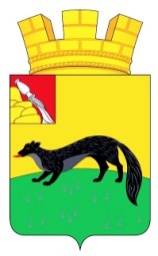 АДМИНИСТРАЦИЯ ГОРОДСКОГО ПОСЕЛЕНИЯ – ГОРОД БОГУЧАРБОГУЧАРСКОГО МУНИЦИПАЛЬНОГО РАЙОНАВОРОНЕЖСКОЙ ОБЛАСТИ РАСПОРЯЖЕНИЕ от « 19 » декабря 2019 года № 282 -Р                                                   г. БогучарО назначении ответственных работников администрации городского поселения – город Богучар Богучарского муниципального района и работников МКУ «УГХГБ»  для дежурств 31 декабря 2019года и в выходные и праздничные дни в январе 2020 года  	С целью организации контроля за оперативным реагированием служб, привлекаемых для ликвидации чрезвычайных ситуаций в городе Богучаре, работой коммунальных служб 31 декабря 2019года и в выходные и праздничные дни в январе 2020года.1. Утвердить графики дежурств ответственных работников администрации городского поселения – город Богучар и работников МКУ «УГХГБ» 31 декабря 2019года и в выходные и праздничные дни в январе 2020года согласно приложению.2. Заместителю главы администрации городского поселения – город Богучар – юрисконсульту  С.А.Аксенову ознакомить ответственных работников администрации городского поселения – город Богучар  с данным распоряжением.    ВРИО главы     администрации  городского    поселения –   город Богучар                                                 С.А.Аксёнов ГРАФИКдежурств по выходным и праздничным дням в                                                                                                                                                                                                                                                                                                                                                                                                                                                                                                                                                                                                                                                                                         январе 2020года  сотрудников администрации городского поселения – город Богучар Богучарского муниципального района Воронежской областиГРАФИКдежурств по выходным и праздничным дням 31 декабря 2019года и в                                                                                                                                                                                                                                                                                                                                                                                                                                                                                                                                                                                                                                                                                                   январе 2020года работников МКУ «УГХГБ»  №п/пФ.И.О.ДолжностьДата дежурства№ телефонаПодпись1Аксенов Сергей Александрович Зам. главы  администрации -юрисконсульт31.12.2019г.1.01.2020г.11.01.2020г.89518620770891028704002Сидельникова Галина АлександровнаНачальник сектора по бухгалтерскому учету, экономике и финансам - главный бухгалтер                            2.01.2020г.12.01.2020г.896011710 863Вакуленко Нина Петровна Старший инспектор по бух. учету3.01.2020г.18.01.2020г.89515512661; 892040969434Кузнецова Елена НиколаевнаНачальник  сектора по управлению муниципальным имуществом, ЖКХ и делопроизводству администрации   городского поселения –город Богучар4.01.2020г.19.01.2020г.8951878 94825Колесникова Светлана ВикторовнаСтарший инспектор - экономист5.01.2020г.25.01.2020г.8950760 84476Ливада Людмила АлександровнаСтарший инспектор по работе с обращениями6.01.2020г.26.01.2020г.89518665753 7Панкрат Александра ЮрьевнаСтарший инспектор – контрактный управляющий7.01.2020г.8951879 64108Тищенко Мария АлександровнаСтарший инспектор- секретарь8.01.2020г.890658037 379Стрижанова  Ольга АнатольевнаОператор 11.01.2020г.8952 5526304№ п/пФ.И.О.ДолжностьДатадежурства№ телефонаПодпись1.Нежельский Иван Иванович Зам. руководителя по промышленности, транспорту, связи, ЖКХ, охране окружающей среды и благоустройству МКУ «УГХГБ»31.12.2019г.1.01.2020г.8.01.2020г.8 95186777312.Сулимовская Татьяна АлександровнаЗам.руководителя по строительству и архитектуре МКУ «УГХГБ»2.01.2020г.26.01.2020г.890667158223.Чередникова Наталья АлексеевнаСт. инспектор по транспорту, связи ЖКХ и дорожному хозяйству3.01.2020г.11.01.2020г.892046330214.Топчиев Евгений АлександровичСт. инспектор по земельным отношениям и вопросам благоустройства МКУ «УГХГБ»4.01.2020г.12.01.2020г.8 95076033645.Полозова Светлана Ивановна Главный бухгалтерМКУ «УГХГБ»5.01.2020г.18.01.2020г.892041239 646.Остромецкая Лариса ВладимировнаСт. инспектор по культуре и работе с молодежьюМКУ «УГХГБ»6.01.2020г.19.01.2020г.895076335 907.Кораблева Ольга ЕгоровнаТехник по уборке помещения7.01.2020г.25.01.2020г.892022971 37